 ул. Гайдара ул. Больничная квартал застройки «Мимоза» ул. Батумское шоссе от №23 до микрорайона «Грушевый сад 1» ул. Российская ул. Ленинградская  переулок Ленинградский переулок Южно-Голицинский жилые дома 72 км железной дороги Нижняя Шаумяновка:ул. Бабушкинаул. Чавчавадзеул. Дунаескогоул. Прозрачнаяул. Туманянаул. Спандарянапереулок Спандарянаул. Ежевичная Полянка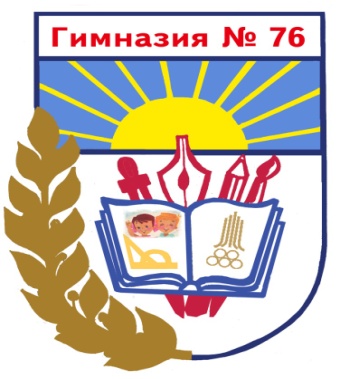 